ПРАВИТЕЛЬСТВО ОМСКОЙ ОБЛАСТИПОСТАНОВЛЕНИЕот 9 марта 2023 г. N 104-пО РАСПРЕДЕЛЕНИИ ИНЫХ МЕЖБЮДЖЕТНЫХ ТРАНСФЕРТОВ ИЗ ОБЛАСТНОГОБЮДЖЕТА МЕСТНЫМ БЮДЖЕТАМ НА СОДЕЙСТВИЕ ДОСТИЖЕНИЮ НАИЛУЧШИХЗНАЧЕНИЙ ПОКАЗАТЕЛЕЙ ДЕЯТЕЛЬНОСТИ ОРГАНОВ МЕСТНОГОСАМОУПРАВЛЕНИЯ МУНИЦИПАЛЬНЫХ РАЙОНОВ (ГОРОДСКОГО ОКРУГА)ОМСКОЙ ОБЛАСТИ В РАЗВИТИИ СИСТЕМЫ ВЗАИМОДЕЙСТВИЯ СУБЪЕКТОВОБЩЕСТВЕННО-ПОЛИТИЧЕСКИХ ОТНОШЕНИЙ, ИНСТИТУТОВ ГРАЖДАНСКОГООБЩЕСТВА, ГРАЖДАНСКОЙ АКТИВНОСТИ НАСЕЛЕНИЯВ соответствии со статьей 8 Закона Омской области "О межбюджетных отношениях в Омской области", статьей 9 Закона Омской области "Об областном бюджете на 2023 год и на плановый период 2024 и 2025 годов", пунктом 9 Порядка предоставления иных межбюджетных трансфертов из областного бюджета местным бюджетам на содействие достижению наилучших значений показателей деятельности органов местного самоуправления муниципальных районов (городского округа) Омской области в развитии системы взаимодействия субъектов общественно-политических отношений, институтов гражданского общества, гражданской активности населения, утвержденного постановлением Правительства Омской области от 19 февраля 2020 года N 27-п, Правительство Омской области постановляет:Утвердить прилагаемое распределение иных межбюджетных трансфертов из областного бюджета местным бюджетам на содействие достижению наилучших значений показателей деятельности органов местного самоуправления муниципальных районов (городского округа) Омской области в развитии системы взаимодействия субъектов общественно-политических отношений, институтов гражданского общества, гражданской активности населения в 2023 году.Исполняющий обязанностиПредседателя ПравительстваОмской областиД.В.УшаковПриложениек постановлению Правительства Омской областиот 9 марта 2023 г. N 104-пРАСПРЕДЕЛЕНИЕиных межбюджетных трансфертов из областного бюджета местнымбюджетам на содействие достижению наилучших значенийпоказателей деятельности органов местного самоуправлениямуниципальных районов (городского округа) Омской областив развитии системы взаимодействия субъектовобщественно-политических отношений, институтов гражданскогообщества, гражданской активности населения в 2023 году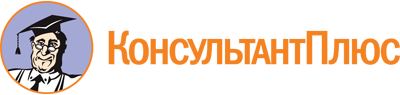 Постановление Правительства Омской области от 09.03.2023 N 104-п
"О распределении иных межбюджетных трансфертов из областного бюджета местным бюджетам на содействие достижению наилучших значений показателей деятельности органов местного самоуправления муниципальных районов (городского округа) Омской области в развитии системы взаимодействия субъектов общественно-политических отношений, институтов гражданского общества, гражданской активности населения"Документ предоставлен КонсультантПлюс

www.consultant.ru

Дата сохранения: 24.06.2023
 N п/пНаименование муниципального образования Омской областиСумма иного межбюджетного трансферта всего, руб.1Большеуковский муниципальный район Омской области852 631,582Колосовский муниципальный район Омской области900 000,003Называевский муниципальный район Омской области864 000,004Одесский муниципальный район Омской области900 000,005Оконешниковский муниципальный район Омской области900 000,006Седельниковский муниципальный район Омской области857 142,867Усть-Ишимский муниципальный район Омской области874 285,718Черлакский муниципальный район Омской области850 000,00Распределенные средстваРаспределенные средства6 998 060,15Нераспределенные средстваНераспределенные средства1 939,85ИтогоИтого7 000 000,00